ПРОЕКТ«Я здоровье сберегу –                           сам себе я помогу»     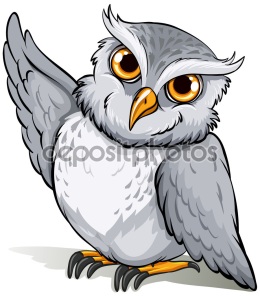 подготовила:воспитатель Аверцева М.А.        Здоровье человека закладывается в детстве. Организм ребенка очень пластичен, он гораздо чувствительнее к воздействиям внешней среды, чем организм взрослого человека, и от того каковы эти воздействия – благоприятные или нет, зависит, как сложится его здоровье. От здоровья детей зависит их духовная жизнь, мировоззрение, умственное развитие, прочность знаний.     Введение                В  современном  обществе, в  XXI веке, предъявляются  новые, более  высокие  требования к человеку, в  том числе  к ребенку, к  его  знаниям  и  способностям. Забота  о  здоровье  ребенка стала  занимать  во  всем  мире  приоритетные  позиции.  Это  и  понятно, поскольку  любой  стране  нужны  личности  не только творческие, гармонично  развитые, активные,  но и  здоровые. Фундамент здоровья  ребенка закладывается в дошкольном  детстве, происходит его интенсивный рост и развитие,формируются  основные  движения,осанка, а так же необходимые навыки и привычки, приобретаются базовые физические качества, вырабатываются черты характера, без которых невозможен здоровый образ жизни.         Поэтому главными задачами по укреплению здоровья детей в детском саду являются формирование у них представлений о здоровье как одной из главных ценностей жизни, формирование здорового образа жизни. Педагоги должны научить ребенка правильному выбору в любой ситуации только полезного для здоровья и отказа от всего вредного. Привить ребенку с малых лет правильное отношение к своему здоровью, чувство ответственности за него."Здоровье — это вершина, которую должен каждый покорить сам" — так гласит восточная мудрость. Задача педагогов — научить детей покорять эту вершину.                                                          ПАСПОРТ ПРЕКТАПЛАН МЕРОПРИЯТИЙ ПО РЕАЛИЗАЦИИ ПРОЕКТАЗаключение           Многие философы, ученые отводили и отводят в ряду ценностей жизни первое место здоровью. В. Вересаев, известный русский врач и писатель, так оценивал здоровье: "… с ним ничего не страшно, никакие испытания, его потерять – значит потерять все… ". Дошкольный возраст является решающим в формировании фундамента физического и психического здоровья. Ведь именно до семи лет идет интенсивное развитие органов и становление функциональных систем организма, закладываются основные черты личности, формируется характер. Важно на этом этапе сформировать у детей базу знаний и практических навыков здорового образа жизни. То, что упущено в детстве, трудно наверстать.           Реализация проекта “ Я здоровье сберегу – сам себе я помогу ” началась с анализа знаний родителей о здоровом образе жизни, и диагностирования детей на предмет изучения особенностей культуры здоровья, которые показали, что работа по теме здоровье сбережения детей очень важна и актуальна.           Данный проект способствовал формированию навыков здорового образа жизни, а также устойчивой потребности в регулярных занятиях физическими упражнениями. Была создана такая система работы, при которой происходила интеграция оздоровительной деятельности в образовательную. Это способствовало сохранению и укреплению физического и психического здоровья ребенка, формированию привычки здорового образа жизни. 1Наименование проекта:«Я здоровье сберегу – сам себе я помогу»2Участники проекта:дети старшей группы родителивоспитатели 3Актуаль-ность4Цель проекта:Формирование у детей представлений о здоровье как одной из   главных ценностей человеческой жизни.5Задачи:1. Расширить и уточнить  представления детей о факторах, влияющих на состояние своего здоровья и окружающих2. Формировать осознанное выполнение требований к безопасности жизни, развивать интерес к физической культуре.3. Активизировать работу с семьёй по проблеме формирования привычки к здоровому образу жизни. 4. Обогащать знания детей о витаминах и продуктах питания, и их полезных свойствах, формировать представление детей о здоровье и здоровом питании. 5. Формировать у ребёнка мотивы самосохранения, воспитания привычки думать и заботиться о своём  здоровье.                                                                    6	МетодыНаглядный (рассматривание иллюстраций, картин, просмотр мультфильмов)Практический (рисование, аппликация, лепка)Словесный (беседы, чтение художественной литературы)7Краткое изложение проекта	В ходе реализации проекта у детей сформируется представление о здоровье, как одной из главных ценностей жизни; научатся выделять компоненты здоровья (гигиена, здоровое питание, спорт, закаливание, сон, прививки), так же  закрепят  знания о безопасном поведении в быту и на улице. В итоге, у детей появится  потребность  заботится о своем здоровье и о здоровье окружающих.8	Сроки реализации	01.10. 2018 - 30.11. 2018Этапы реализации проекта1. Подготовительный:1.Выявление представлений детей о здоровье.2.Анкетирование родителей по теме «Укрепление здоровья детей и снижение заболеваемости».3.Определение целей и задач проекта.4.Информационно – методическое обеспечение проекта.5.Составление тематического плана по реализации проекта 6.Привлечение родителей к совместной деятельности по реализации проекта.7.Обновление содержания предметно-развивающей среды.2. Основной:1. Продуктивно – познавательная деятельность с детьми по реализации проекта «Я здоровье сберегу – сам себе я помогу» в соответствии с образовательными областями.2.  Работа с родителями по заданной теме.3. Организация сюжетно – ролевых, дидактических и подвижных   игр.4. Итоговое спортивное развлечение 3.Обобщающий: 1.Организация выставки «Я здоровье берегу»:   «Полезные овощи и фрукты» в технике обрывная аппликация, «Виды спорта»  из пластилина.2. Совместная выставка семейного творчества «Вредные микробы».10Ожидаемые результаты реализации проекта1.Систематизация знаний детей о здоровье, овладение ими элементарных представлений о здоровье.2.Обобщение знаний детей об окружающем мире, развитие любознательности и активности детей.3. Развитие коммуникативных навыков.4.Активное участие родителей в реализации проекта.11Ресурсное обеспечение1. Спортивный зал.2. Физкультурное оборудование и спортивный инвентарь. 3. Картотека подвижных игр, конспекты бесед, ОД, сценарий спортивного развлечения.4. Детская и методическая  литература12	Формы реализации проектаИгровая деятельностьСюжетно – ролевые, дидактические, театрализованные игры, дидактические игры, пальчиковыеДвигательная деятельностьПодвижные и спортивные игры, гимнастика (утренняя и после сна), физкультминутки, упражнения для профилактики плоскостопия и нарушения осанки, гимнастика для глазКоммуникативная деятельностьБеседа, ситуативные задачи, общение на определенные темы, отгадывание и придумывание загадок детьми.Трудовая деятельностьТруд по самообслуживанию, ознакомление с трудом взрослых, хозяйственно-бытовой труд, ручной труд.Познавательно-исследовательская деятельностьНаблюдение, экспериментирование, конструирование, решение проблемных ситуацийПродуктивная деятельностьРисование, лепка, аппликацияМузыкально-художественная деятельностьЛогоритмика, слушание музыкиЧтение художественной литературыЧтение стихов, загадок, поговорок и рассказов о здоровом образе жизни. Выставка в книжном уголке.13Взаимодействие с родителямиАнкетирование родителей, информации в родительском уголке, индивидуальная консультация на тему здорового образа жизни (необходимости дневного сна, здоровой пищи и т.д.)№	Мероприятия	СрокиОтветственныеПодготовительный этапПодготовительный этапПодготовительный этапПодготовительный этап1.2.3.4.Выявление  представлений детей о здоровье;Подбор литературы, иллюстраций, различных видов игр;Составление плана мероприятий по реализации проекта;Консультация для родителей о целях и задачах проекта	01.10.201827.09 – 04.10.27.09 – 01.1001.10.2018ВоспитателиВоспитателиВоспитателиВоспитателиОсновной этапОсновной этапОсновной этапОсновной этап1	Физкультурно-оздоровительные мероприятия:- утренняя гимнастика- физкультура- прогулкиЕжедневно3 раза в неделю1-2 раза в день
Воспитатели2	Оздоровительно – профилактические мероприятия:Гимнастик после снаЗакаливающие процедурыУпражнения на профилактику плоскостопияПальчиковые игрыГимнастика для глаз
ежедневно
// - //// - //// - //
// - //воспитателиЧтение художественной литературы:А.Барто «Девочка чумазая»Зильберг «Полезные продукты»К.Чуковский «Мойдодыр»К. Чуковский «Доктор Айболит»  В.Маяковский "Что такое хорошо, и что такое плохо"Ю. Тувим «Овощи»О.Нэш «Микроб»Ю. Тувим «Письмо ко всем детям по одному важному делу»П.Синявский «Зарядка»С.Афонькин «Откуда берутся болезни»Пословицы, поговорки и загадкис 01.10. 2018  по 30.11. 2018воспитателиБеседа:Правила личной гигиеныМоя безопасность в моих рукахКто придет на помощь?Спорт – это здоровье
Здоровье - главная ценностьЧто такое здоровье?Осторожно - лекарство!Мойте руки перед едой01.10. 201803.10. 2018
04.10. 201805.10. 2018
15.10. 201808.11. 201808.11. 2018
11.11. 2018воспитателиОД по образовательной области «Физическое развитие» (валеология)Быть здоровыми все могут - спорт и отдых нам помогут.04.10. 2018воспитателиОД по образовательной области «Развитие речи»:В лес за  здоровьем.22.10. 2018воспитатели	Сюжетно – ролевые игры, драматизация:Драматизация сказки «Колобок»Сюжетно–ролевая игра «Больница»«Поликлиника»02.10.201804.10.201807.11. 2018ВоспитателиХудожественное творчество:Лепка «Виды спорта»Аппликация «Полезные овощи и фрукты»Рисование «Вредные микробы»с 01.10. 2018  по 30.11. 2018ВоспитателиОпытно – экспериментальная деятельность -  О чем поспорили пепси - кола и вода,-  «Как избавиться от  вредных бактерий»,-  Солнце дарит нам тепло и свет.03.10.201801.11.201821.11.2018ВоспитателиДидактические игры:«Пирамида здоровья»«Как избежать неприятностей» безопасность«Что полезно для здоровья»«Валеология (зубы, уши, глаза)»«Правила гигиены»«Хорошо - плохо»"Узнай вид спорта""Полезные витаминчики""Собери орган""Если ребенок поранился"с 01.10. 2018  по 30.11. 2018	ВоспитателиСпортивное развлечение«Доктор Пилюлькин в гостях у ребят»	ВоспитателиРабота с родителями:- Анкетирование родителей-Выпуск информационных  листков- Рекомендации по ознакомлению детей со здоровым образом жизниВоспитатели3. Обобщающий3. Обобщающий3. Обобщающий3. Обобщающий- Проведение итоговой беседы с детьми- Оформление выставки детского рисунка и аппликации.- Детско-родительские проекты "Я здоровье берегу - сам себе я помогу"Воспитатели
Родители
Дети